Social Media copy
Lung Cancer DIFY CampaignLung Cancer Symptoms    You wouldn’t let pressure build in your boiler – so why are you letting it build in your lungs?Not every Cough is a COVID Cough.If you’ve had a cough for more than three weeks – it could be a sign of lung cancer. #DoItForYourself and contact your GP practice.A cough for three weeks or more that isn’t COVID-19 could be a sign of cancer. Contact your GP practice. However, if you’ve got a new, continuous cough contact Test & Trace. #DoItForYourself and contact your GP practice. You wouldn’t wait weeks to fix a leaky tap, so why wait checking on your cough? If you have had a cough for three weeks or more then it could be a sign of lung cancer. Don’t delay, #DoItForYourself and contact your GP practice today. We became a nation of DIYers during the pandemic. We spent time looking after our homes – but now it’s time we look after ourselves. A cough lasting for three weeks or breathlessness could also be signs of lung cancer, so #DoItForYourself and contact your GP.If you’ve noticed a loved one coughing for three weeks or more, it could be a sign of cancer. It’s probably nothing serious but if it is cancer, finding it early makes it more treatable. Urge them to contact their GP practice.SOCIAL MEDIA ASSETS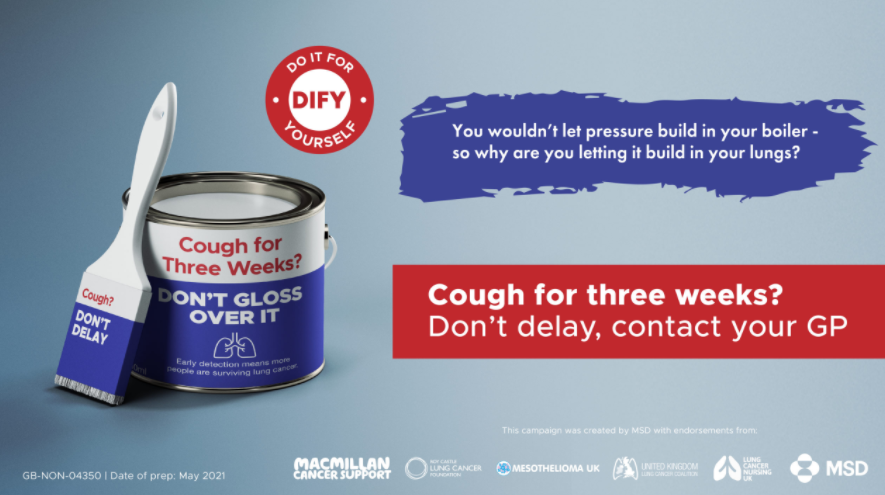 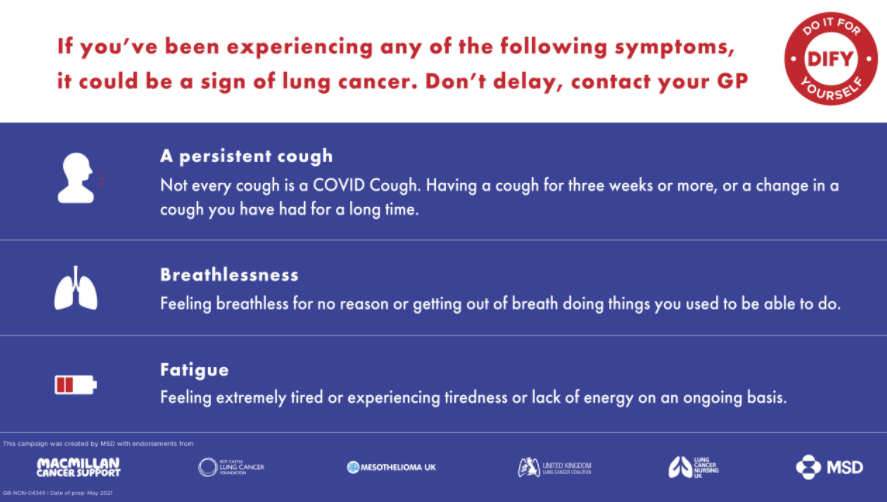 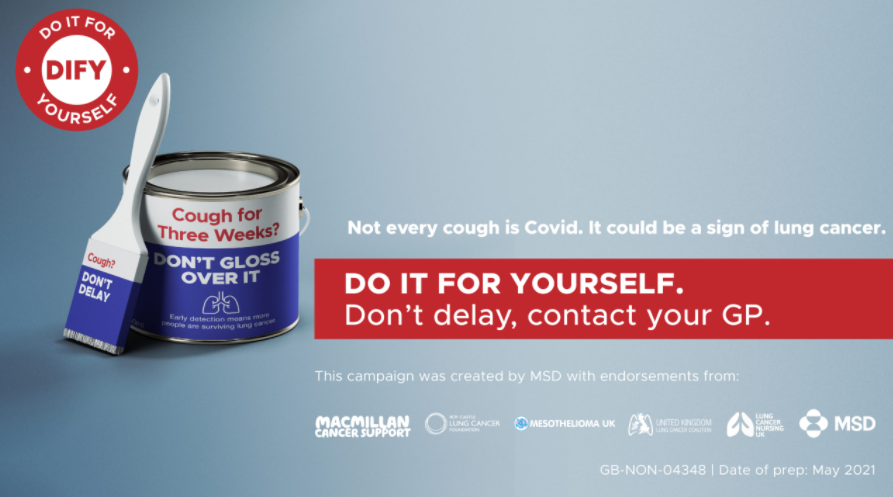 